Kraków 18.12.2014 r.Informacja prasowaGaleria Dzierżoniów ma kolejnego najemcęSklep Jysk oferujący szeroką gamę artykułów gospodarstwa domowego zostanie otwarty w planowanej Galerii Dzierżoniów. Biuro Inwestycji Kapitałowych S.A. będące inwestorem planowanej Galerii Dzierżoniów podpisało kolejną umowę najmu, tym razem z firmą Jysk. Sklep należący do międzynarodowej sieci handlowej, która sprzedaje produkty „wszystko dla domu" będzie dysponował powierzchnią 1050 mkw.  Wcześniej powierzchnię handlową w Galerii Dzierżoniów zarezerwował właściciel popularnej sieci RTV EURO AGD. 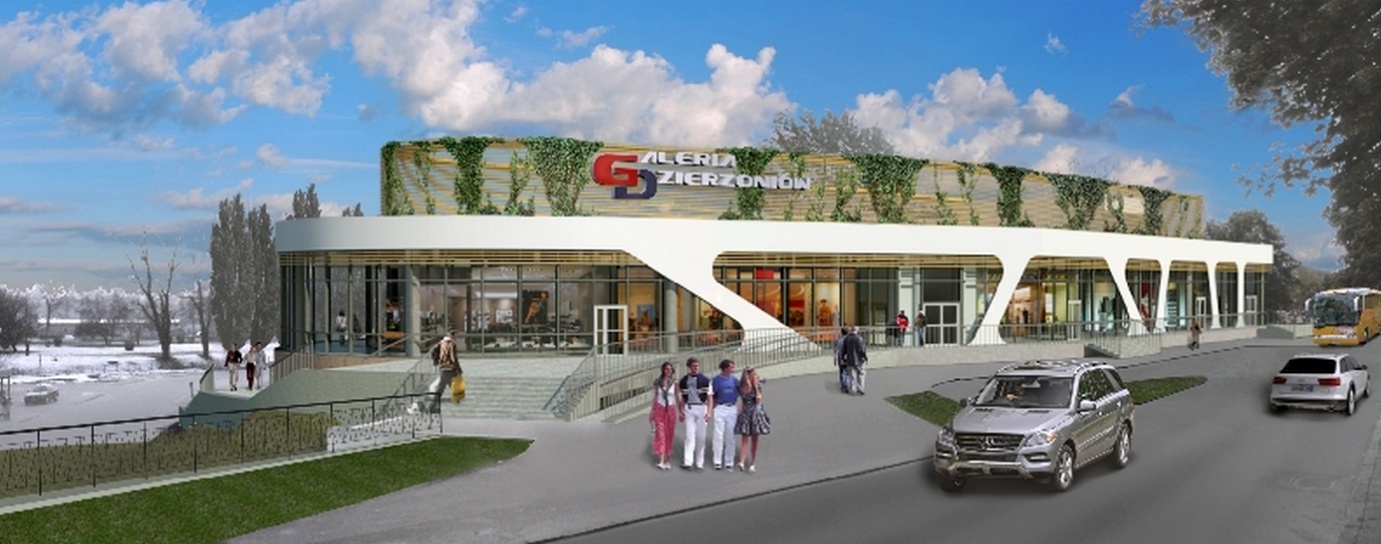 „Bardzo cieszymy się z pozyskania nowego najemcy. Przygotowywaną Galerię wzbogaci popularny sklep z atrakcyjnymi artykułami dla wyposażenia domowego. Cały czas spotykamy się z dużym zainteresowaniem innych potencjalnych najemców. Zakładamy, że nowy obiekt handlowy wejdzie w fazę realizacji już w najbliższym czasie. Od początku roku 2015 projekt ten będzie miał dla nas priorytetowe znaczenie – powiedział Krzysztof Mucha Business Development Manager Biura Inwestycji Kapitałowych S.A. Galeria Dzierżoniów planowana jest w centrum miasta na terenie byłego dworca PKS, w sąsiedztwie zabytkowej części Starego Miasta i Rynku w Dzierżoniowie (województwo dolnośląskie). Łączna powierzchnia centrum handlowego wyniesie ok. 5 tys. mkw. Dla Klientów planowane jest ok. 100 miejsc parkingowych. Galeria będzie pierwszym nowoczesnym obiektem handlowym na terenie powiatu. Będzie tworzyć jedną przestrzeń handlową wraz z istniejącym sklepem sieci Netto.Koncepcję zabudowy przygotowała firma Bose International, natomiast projekt budowlany przygotowuje firma ArKuS z Gliwic.Galeria Dzierżoniów będzie kolejnym centrum handlowym realizowanym przez BIK S.A. Na początku grudnia br. ruszył Retail Park Bielsko o powierzchni 6,3 tys. mkw. zlokalizowany w Bielsku-Białej. Pierwszym centrum handlowym oddanym do użytku w 2012 roku był Retail Park Puławy dysponujący powierzchnią 2,7 tys. mkw. BIK S.A. specjalizuje się również w budowie i wynajmie nowoczesnych powierzchni magazynowych. Zarządza obecnie trzema centrami logistycznymi: CL Kraków I, CL Kraków II i Śląskim Centrum Logistycznym. W ramach tych parków najemcy korzystają z ponad 50 tys. mkw. powierzchni magazynowych. W przygotowaniu jest rozpoczęcie budowy parku CL Kraków III o docelowej powierzchni magazynowej liczącej około 20 tys. mkw.***Dodatkowych informacji udzielają:Agencja Tauber Promotion,Mariusz Skowronek,e-mail: mskowronek@tauber.com.plTel.: +22 833 35 02; 698 612 866Andrzej Kazimierczak, e-mail: akazimierczak@tauber.com.pl Tel.: +22 833 35 02; 691 507 173***Biuro Inwestycji Kapitałowych S.A. jest deweloperem powierzchni komercyjnych. Specjalizuje się w budowie i wynajmie nowoczesnych powierzchni magazynowych. Spółka do tej pory zrealizowała inwestycje magazynowe w Krakowie, Ożarowie Mazowieckim, Pruszczu Gdańskim i Sosnowcu. Nieruchomości, które tam powstały, dysponują prawie 85 tys. mkw. nowoczesnej powierzchni. Obiekty te spełniają najwyższe światowe standardy. Drugim filarem działalności jest budowa i wynajem nowoczesnych powierzchni handlowych. Pierwszym oddanym do użytku obiektem był Retail Park Puławy. W trakcie budowy jest obecnie Retail Park Bielsko. Przygotowywane jest rozpoczęcie budowy Galeria Dzierżoniów.Biuro Inwestycji Kapitałowych rozwija działalność od 1996 roku. Potwierdzeniem wysokiej jakości realizowanych przez spółkę obiektów logistycznych jest nagroda I stopnia „Budowa Roku” przyznana Centrum Logistycznemu Ożarów Mazowiecki za cały przebieg procesu inwestycyjnego wraz z oceną projektu architektonicznego. 